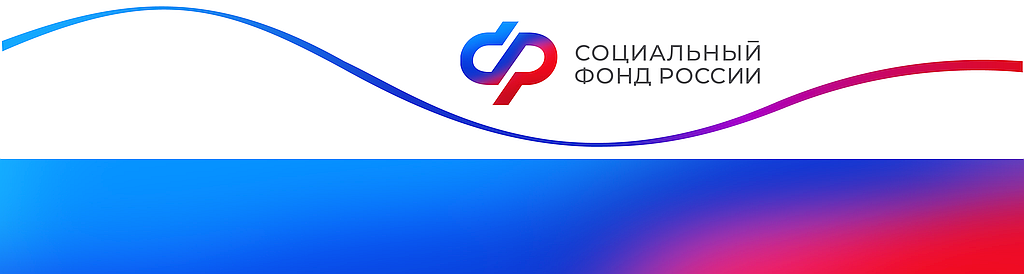 Отделение Фонда пенсионного и социального страхования РФпо Курской области_________________________________________________________________           305000 г. Курск,                                                                 телефон: (4712) 51–20–05 доб. 1201             ул. К.Зеленко, 5.                                                                Е-mail: pressa@46.sfr.gov.ruБолее 3 тысяч электронных талонов для проезда к месту лечения и обратно получили куряне в 2023 годуС начала 2023 года федеральными льготниками Курской области получено 3044 электронных талона для бесплатного проезда к месту лечения и обратно.После посещения клиентской службы  регионального Отделения Социального фонда России информация о льготнике в автоматическом режиме поступает в РЖД. Для оформления льготных билетов пассажиры могут обратиться непосредственно в железнодорожные кассы, а также воспользоваться электронным сервисом.Для этого нужно зарегистрироваться на сайте РЖД, выбрать маршрут следования, дату отправления, вагон и место. Когда сервис предложит оформить билет по льготе Социального фонда — ввести номер электронного талона, паспортные данные и СНИЛС.Благодаря сервису получение проездных документов стало значительно проще. В результате пассажир может оформить бесплатный проездной документ через интернет, не обращаясь лично в кассу.